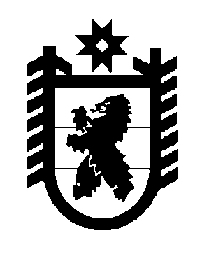 Российская Федерация Республика Карелия    ПРАВИТЕЛЬСТВО РЕСПУБЛИКИ КАРЕЛИЯРАСПОРЯЖЕНИЕ                                от  9 апреля 2015 года № 220р-Пг. Петрозаводск Внести в состав Совета по защите прав потребителей при Правительстве Республики Карелия (далее – Совет), утвержденный распоряжением Правительства Республики Карелия от 25 марта 2011 года № 115р-П (Собрание законодательства Республики Карелия, 2011, № 3, ст. 360; № 6, ст. 898; № 10, ст. 1690; 2012, № 6, ст. 1188; № 8, ст. 1485;                  № 10, ст. 1888; 2013, № 1, ст. 98; № 12, ст. 2378; 2014, № 5, ст. 844), с изменениями, внесенными распоряжением Правительства Республики Карелия от 2 февраля 2015 года № 58р-П, изменение, указав новую должность Баскина В.А. – начальник управления Министерства здравоохранения и социального развития Республики Карелия.             ГлаваРеспублики  Карелия                                                             А.П. Худилайнен